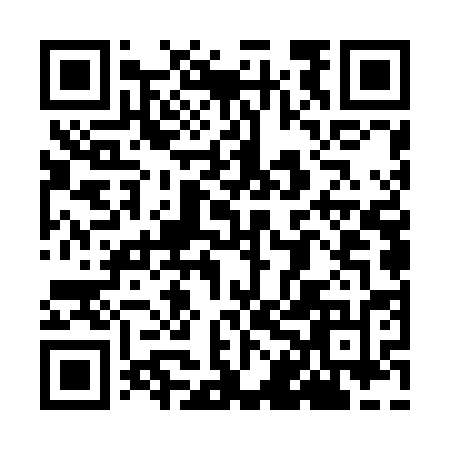 Ramadan times for Longre, FranceMon 11 Mar 2024 - Wed 10 Apr 2024High Latitude Method: Angle Based RulePrayer Calculation Method: Islamic Organisations Union of FranceAsar Calculation Method: ShafiPrayer times provided by https://www.salahtimes.comDateDayFajrSuhurSunriseDhuhrAsrIftarMaghribIsha11Mon6:156:157:201:104:237:017:018:0512Tue6:136:137:181:104:247:027:028:0713Wed6:126:127:161:094:257:047:048:0814Thu6:106:107:141:094:257:057:058:1015Fri6:086:087:121:094:267:067:068:1116Sat6:066:067:101:094:277:087:088:1217Sun6:046:047:081:084:287:097:098:1418Mon6:026:027:061:084:297:107:108:1519Tue6:006:007:041:084:297:127:128:1720Wed5:585:587:021:074:307:137:138:1821Thu5:565:567:011:074:317:147:148:1922Fri5:545:546:591:074:327:167:168:2123Sat5:525:526:571:064:327:177:178:2224Sun5:505:506:551:064:337:187:188:2425Mon5:475:476:531:064:347:207:208:2526Tue5:455:456:511:064:357:217:218:2727Wed5:435:436:491:054:357:227:228:2828Thu5:415:416:471:054:367:247:248:3029Fri5:395:396:451:054:377:257:258:3130Sat5:375:376:431:044:377:267:268:3331Sun6:356:357:412:045:388:288:289:341Mon6:336:337:392:045:388:298:299:352Tue6:316:317:372:035:398:308:309:373Wed6:296:297:352:035:408:328:329:384Thu6:276:277:342:035:408:338:339:405Fri6:256:257:322:035:418:348:349:426Sat6:236:237:302:025:428:368:369:437Sun6:216:217:282:025:428:378:379:458Mon6:186:187:262:025:438:388:389:469Tue6:166:167:242:025:438:408:409:4810Wed6:146:147:222:015:448:418:419:49